Na temelju članka 3. Odluke o raspolaganju nekretninama Općine Matulji („Službene novine PGŽ“ broj:  35/16) te članka 43. Statuta Općine Matulji („Službene novine PGŽ“ broj: 26/09, 38/09, 8/13, 17/14,29/14, 47/15-pročišćeni tekst, 39/15 i 7/18) Općinski načelnik, donosi slijedeći ZAKLJUČAKI.U svrhu potpora poduzetnicima koji obavljaju ugostiteljsku djelatnost na području Općine Matulji, kao dio mjera potpora gospodarstvu, a u cilju omogućavanja rada i ostvarivanja prihoda uz zadržavanje radnih mjesta, sve u skladu sa preporukama Stožera civilne zaštite RH o načinu rada ugostiteljskih objekata, Općina Matulji će izvanredno u razdoblju do 30.lipnja 2020.godine omogućiti korištenje javnih površina za postavu ili proširenje terasa pored ugostiteljskih objekata uz ispunjavanje slijedećih uvjeta:1. da se zauzimanjem javne površine ne ugrožava sigurnost i redovan protok sudionika u prometu,2. da zauzimanje određene javne površine ni u kom slučaju ne sprečava i remeti kretanje interventnih vozila javnih službi,3. da broj sjedećih i/ili stajaćih mjesta na površini koja se daje na korištenje po ovom zaključku ne prelazi ukupan broj sjedećih i/ili stajaćih mjesta u ugostiteljskom objektu i pripadajućoj terasi4. da u trenutku podnošenja zahtjeva za korištenje javne površine podnositelj nema dugovanja prema OpćiniII.Korištenje javne površine za namjene iz točke I. ovog zaključka dodjeljivati će temeljem zahtjeva poduzetnika (ugostiteljskih objekta) uz koji je potrebno dostaviti skicu prostora sa brojem stolova i stolica koji se namjerava postaviti.Na osnovi zahtjeva iz stavka 1.,a uzimajući u obzir uvjete iz točke I., suglasnost za korištenje javne površine izdaje Jedinstveni upravni odjel, temeljem odredbi Odluke o komunalnom redu.III.Za izvanredno korištenje javne površine prema ovom Zaključku ne plaća se ne naknada.									            Mario ĆikovićDostaviti:NaslovuJedinstveni upravni odjel – komunalni redarpismohrana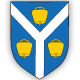 OPĆINA MATULJIOPĆINSKI NAČELNIKOPĆINA MATULJIOPĆINSKI NAČELNIKOPĆINA MATULJIOPĆINSKI NAČELNIKKLASA:   372-03/20-01/0029URBROJ: 2156-04-01/02-01/20-1 Matulji, 06.05.2020. KLASA:   372-03/20-01/0029URBROJ: 2156-04-01/02-01/20-1 Matulji, 06.05.2020. Općinski načelnik